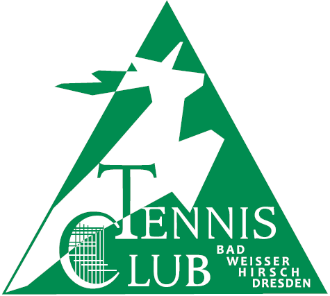 Spiel-, Platz und Trainingsordnunggültig auf allen Plätzen der Tennisanlagedes TC Bad Weißer Hirsch Dresden e.V.__________________________________________________________________________________Spielberechtigung: Die Mitgliedskarte mit der Transponder-Funktion für unser elektronisches Buchungssystem (eBuSy) wird zu Beginn der Mitgliedschaft gegen eine Kaution von 10,- Euro ausgegeben. Bei Verlust des Mitgliedsausweises kann gegen Gebühr ein neuer Ausweis ausgestellt werden.Vereinsmitglieder erhalten nach der Bezahlung des Mitgliedsbeitrages zu Saisonbeginn die Freischaltung für die Nutzung unserer Tennisplätze über das elektronische Buchungssystem eBuSy. Spielberechtigt sind nur Mitglieder und Gäste, die eine aktuelle Registrierung im eBuSy besitzen oder an Meisterschaften und Turnieren teilnehmen, die auf der Anlage ausgetragen werden. Gäste können nur einen Platz nutzen und per eBuSy reservieren, wenn 30 min vor dem gewünschten Spielbeginn noch ein freier Platz verfügbar ist. Gäste zahlen eine Gebühr von 20,- Euro pro Platz und Stunde. Diese wird über eine bei der Reservierung anzugebende Kontoverbindung am Ende des Monats abgebucht.Spieleinschränkungen: Trotz Spielberechtigung darf bei bzw. nach Regen nicht gespielt werden, bis die Plätze abgetrocknet sind. Bei Turnieren und Punktspielen sind die Plätze grundsätzlich für freies Spielen gesperrt; die Termine werden rechtzeitig durch Information im Buchungssystem kenntlich gemacht.Spielordnung: Die Spieldauer inkl. Platzpflege beträgt 30 Minuten für jede reservierte Person. Als Spielbeginn gilt die volle oder die halbe Stunde.Wer auf einem Platz spielen möchte, muss diesen im eBuSy mit den eigenen Daten (plus Angabe des/r Mitspieler) reservieren (nur eine langfristige Reservierung zeitgleich pro Spieler möglich) und im Zeitraum von 30 min vor dem Spiel bis 10 min nach dem gebuchten Spielbeginn mit seinem Transponder vor Ort bestätigen (Präsenzmeldung).Die Belegung verfällt, wenn das Spiel nicht zehn Minuten nach der reservierten Anfangszeit von einem der angegebenen Spieler*in am Terminal bestätigt wird. Junioren der U12 sind außerhalb ihrer Trainingszeit in der Tennisschule wochentags ab 17.00 Uhr nicht buchungsberechtigt. Ausnahmen und weitere Festlegungen werden jährlich im Frühjahr vom Vorstand beschlossen und veröffentlicht.Platzordnung: Der Platz ist bei Bedarf vor Spielbeginn zu wässern. Nach Beendigung des Spieles muss der Platz abgezogen, die Linien gekehrt und - wenn erforderlich - gewässert werden. (Siehe das Infoblatt „Platzpflege“). Das Spiel darf nur in tennisgerechter Kleidung ausgeübt werden. Dazu gehört, dass die Plätze nur in Tennisschuhen betreten werden dürfen; Schuhe mit groben Stollen sind verboten. Für Hunde besteht auf der Anlage Leinenzwang, sie dürfen keinesfalls auf die Tennisplätze gelassen werden.Training: Die Durchführung des Trainings obliegt der Tennisschule auf den Plätzen 8-10, die dafür ab ca. 14:00 Uhr reserviert sind. Wird ein Trainingsplatz nicht im eBuSy reserviert, steht er für den allgemeinen Spielbetrieb zu Verfügung. Ein kommerzielles Training darf nur durch Personen erfolgen, die vom Vorstand in Abstimmung mit der Tennisschule die Erlaubnis erhalten haben. Die Erlaubnis gilt jeweils für eine Saison und kann vom Vorstand zurückgezogen werden. Die Trainingszeiten der Mannschaften und die damit verbundenen Platzreservierungen werden im Trainingsplan verbindlich geregelt und im eBuSy kenntlich gemacht.Haftung: Der Verein haftet nicht für auf der Tennisanlage beschädigte oder abhanden gekommene Tennisausstattung, Wertgegenstände, Geldbörsen usw. Er haftet auch nicht für Unfälle, die sich auf der Anlage ereignen.  Vereinsmitglieder sind über den LSB Sachsen gegen Sportunfälle versichert. Spieler, die nicht Mitglied des Vereins sind (Gäste), gehen auf eigene Verantwortung und Gefahr ihrer sportlichen Betätigung nach. Hinweis: Die jeweils geltenden Corona-Regeln sind auf der gesamten Tennisanlage und im Tennis-Bistro Platz 11 zu beachten. Dies betrifft auch die Datenerfassung für die Kontaktverfolgung mittels QR-Code in der App pass4all oder Eintrag in die Corona-Liste von Platz 11.Sonstiges: Die Durchsetzung und Kontrolle dieser Ordnung obliegt dem Vorstand, dem Sekretariat, dem Platzwart und jedem Vereinsmitglied. Der Vorstand ist berechtigt jederzeit Anweisungen zu erteilen, die über den Inhalt dieser Ordnung hinausgehen. Für alle hier genannten Personen gilt sowohl die weibliche als auch die männliche Form der Anrede. Der Vorstand Dresden, im Mai 2021BuchungsregelnDie Reservierung eines Platzes ist beliebig lange vorher möglich. Ausgenommen davon sind Gäste, die erst 30 min vor der gewünschten Spielzeit einen Platz reservieren können. Damit wird gewährleistet, dass in den hochfrequenten Spielzeiten der Vorrang der Mitglieder vor Gästen gewahrt bleibt.Buchbar ist ein Einzel mit 2 Spielern, ein Doppel mit 4 Spielern oder ein Trio (pro Spieler 30 min). Man kann auch „Allein“ für 30 min buchen. Diese Möglichkeit besteht aber nur für einen freien 30-Minuten-Slot zwischen zwei vorhandenen Buchungen und kann nur 60 Minuten im Voraus reserviert werden.Es kann grundsätzlich nur eine langfristige Reservierung (egal ob man Hauptbucher oder Mitspieler ist) vorgenommen werden. Eine weitere, neue Buchung ist erst nach Ablauf der reservierten Spielzeit möglich.Es gibt aber die Möglichkeit einer zusätzlichen Spontanbuchung. Das Spontan-Einzel ist unabhängig zu einer bereits existierenden Vorausbuchung des Buchers oder Mitspielers möglich, kann aber erst 60min vorher online oder am Terminal gebucht werden.Für alle Buchungsarten ist eine „Präsenzmeldung“ vor Ort erforderlich. Diese muss vor Betreten des Platzes am Terminal vom Hauptbucher oder Mitspieler mit der elektronischen Mitgliederkarte (Transponder) oder alternativ mithilfe des Buchungscode aus der Email oder persönlichen Pin frühestens 30 min vor bis spätestens 10 min nach dem Spielbeginn getätigt werden. Wird die Reservierung nicht vor Ort bestätigt, erlischt die Buchung 10 min nach der reservierten Spielzeit (mit Ausnahme „Allein“; bereits 5 min danach).Die Mitspieler sind vom Hauptbucher anzugeben und erhalten alle automatisch eine E-Mail über die vorgenommene Reservierung.Die Reservierung von/für Kinder muss unbedingt mit den Daten des Kindes erfolgen, damit nachvollziehbar bleibt, wer auf dem Platz steht.Es gibt keine Einschränkung von Spielzeiten pro Tag. Auf ein Training z.B. am Vormittag kann bei freier Kapazität auch eine weitere Spielzeit nach Ablauf des ersten Spiels reserviert werden.Für Kinder der U12 (Jahr, in dem der 12. Geburtstag gefeiert wird) gibt es eine Buchungsbeschränkung wochentags ab 17.00 Uhr. Diese Zeit soll vorrangig für berufstätige Mitglieder bereitgehalten werden.Reservierungen, die nicht wahrgenommen werden können, sind unbedingt wieder zu stornieren, damit andere Spieler diese zurückgegebene Zeit buchen können.Mannschaftstraining wird für die Zeit der Punktspielsaison (Anfang Mai bis zur Woche vor dem letzten Punktspiel) vom Verein eingebucht. Die Anwesenheit der Mannschaftsmitglieder, die am Training teilnehmen muss über einen extra Onlinezugang wöchentlich durch die Mannschaftsmitglieder oder den Mannschaftsleiter dokumentiert werden.Das Buchungssystem dient nicht nur einer gleichberechtigten Nutzung unserer Tennisanlage durch die Mitglieder, sondern auch der Nachvollziehbarkeit der Anwesenheit im Rahmen der Corona-Kontaktnachverfolgung. Daher weisen wir darauf hin, dass die regelgerechte Nutzung des Buchungssystems eine wichtige Voraussetzung für die Nachverfolgung ist.BuchungsanleitungSie gelangen von zu Hause aus per Computer oder Handy über die Startseite unserer Homepage www.tc-bad-weisser-hirsch-dresden.de durch Anklicken des Menü-Button „eBuSy“ auf die Startseite für die Platzreservierung.LoginAls Mitglied, erhalten Sie bei Eintritt in den Verein per Mail einen Link mit Ihren Daten und der Aufforderung, sich ein Passwort zu geben und Ihre Mitgliederdaten zu bestätigen. Als Gast müssen Sie sich im Vorfeld Ihrer ersten Buchung einmalig registrieren (Button links neben Login) und sämtliche erforderliche Daten in die Vorlage eintragen. Sie erhalten dann eine Nachricht an die angegebene Mailadresse. Diese Mail muss geöffnet und der darin enthaltene Link muss einmal angeklickt werden. Dann ist alles bereit, um zu buchen.Nach erfolgreicher Anmeldung erscheint oben rechts anstelle des Login-Buttons Ihr Benutzername mit den Menüs des Benutzerkontos.Hat jemand sein Passwort vergessen, bitte unter „Login“ auf „Passwort vergessen“ klicken, Benutzernamen eingeben, die E-Mail anfordern und auf den Link in der angeforderten Email klicken. Dann können Sie ein neues Passwort vergeben.PlatzreservierungDie Reservierung können Sie am Terminal im Clubhaus (nur mit Transponder), zu Hause am Computer oder mit dem Handy/Smartphone per Login vornehmen.Zur Buchung klicken Sie links oben auf „Freiplätze“. Es erscheint eine Platzübersicht des aktuellen Tages. Wählen Sie nun den gewünschten Buchungstag aus. Dazu können Sie mit dem Mauszeiger einfach auf den gewünschten Platz und die Spielzeit klicken. Es erscheint ein Fenster, mit den von Ihnen ausgewählten Werten, die sie hier noch ändern können.Bei Online-Buchungen klicken Sie bei der Aufforderung, den Transponder an das Lesegerät zu halten, auf „Abbrechen“.Bitte geben Sie nun alle Mitspieler namentlich an. Klicken sie auf „Weiter“ und folgen sie den folgenden Schritten im Buchungsablauf, bis Sie im letzten Schritt „Jetzt buchen..." anklicken können und die erfolgreiche Buchung zurückgemeldet bekommen. Alle Mitspieler erhalten ebenfalls eine Meldung an die jeweils beim Sekretariat registrierte Email. In der Buchungsübersicht wird Ihre Buchung nun angezeigt.Vor Betreten des Platzes zur gebuchten Spielzeit muss der Hauptbucher oder Mitspieler nur noch am Terminal eine „Präsenzmeldung“ mit Hilfe seines Transponders (gilt nur für Mitglieder), des Buchungscodes aus der Email oder der per persönlichen Pin vornehmen. Geschieht dies nicht, wird die Buchung 10 min nach Spielzeitbeginn automatisch storniert.Platzbuchung für GästeGäste müssen bei der Registrierung eine Kontoverbindung angeben. Die Verrechnung der Gastgebühr erfolgt dann per Bankeinzug. Ein Platz kostet 20,- Euro pro Stunde. Spielt ein Mitglied mit einem Gast muss die Reservierung durch das Mitglied vorgenommen und dessen Kontodaten eingetragen werden (sonst kommt es zu Falschberechnung bei den Gastgebühren).